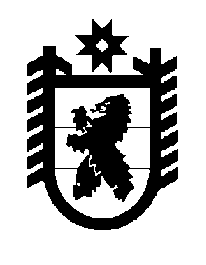 Российская Федерация Республика Карелия    ПРАВИТЕЛЬСТВО РЕСПУБЛИКИ КАРЕЛИЯРАСПОРЯЖЕНИЕот  8 августа 2017 года № 448р-Пг. Петрозаводск Одобрить Дополнительное соглашение № 082-08-084/2 к Соглашению о предоставлении субсидии бюджету субъекта Российской Федерации 
из федерального бюджета от 21 февраля 2017 года № 082-08-084. Временно исполняющий обязанности
 Главы Республики Карелия                                                   А.О. Парфенчиков